APÉNDICE BTABLAS USADAS DEL CÁTALOGO DE MARTIN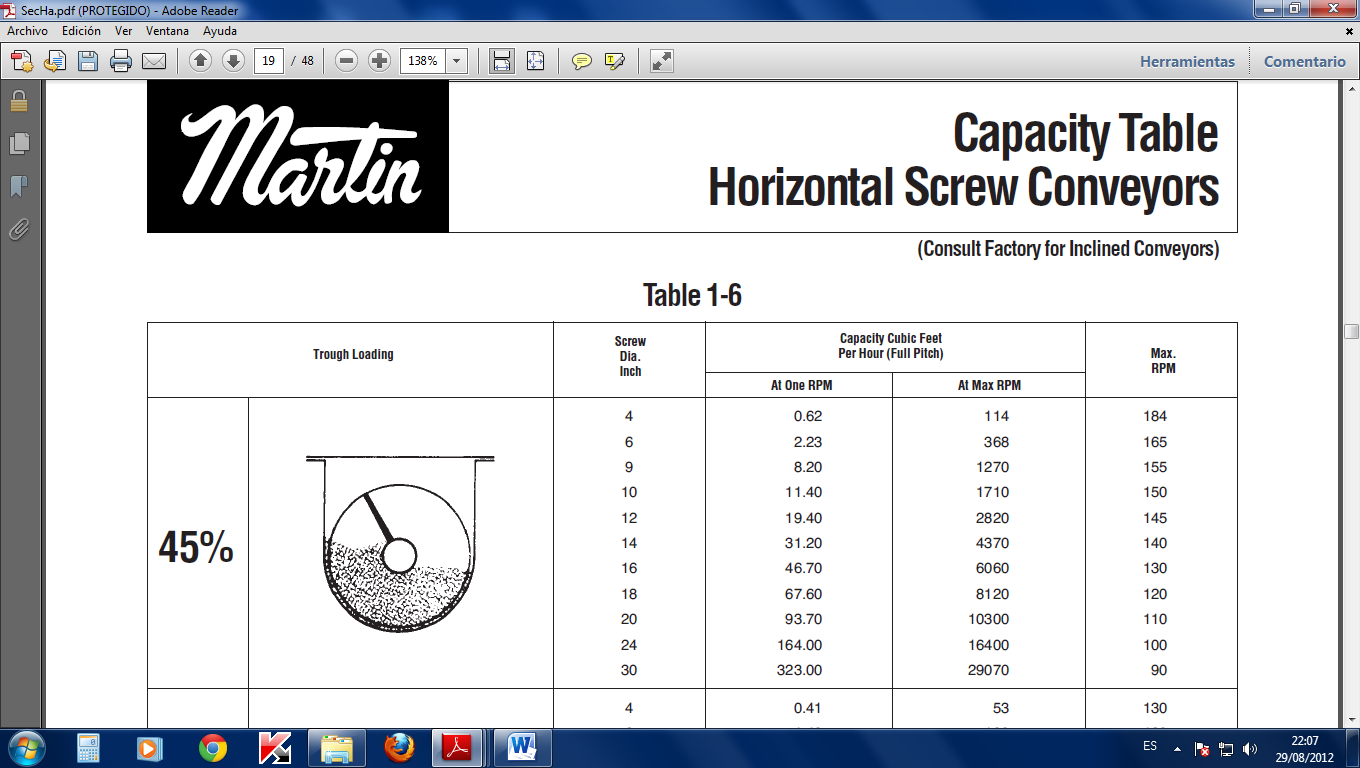 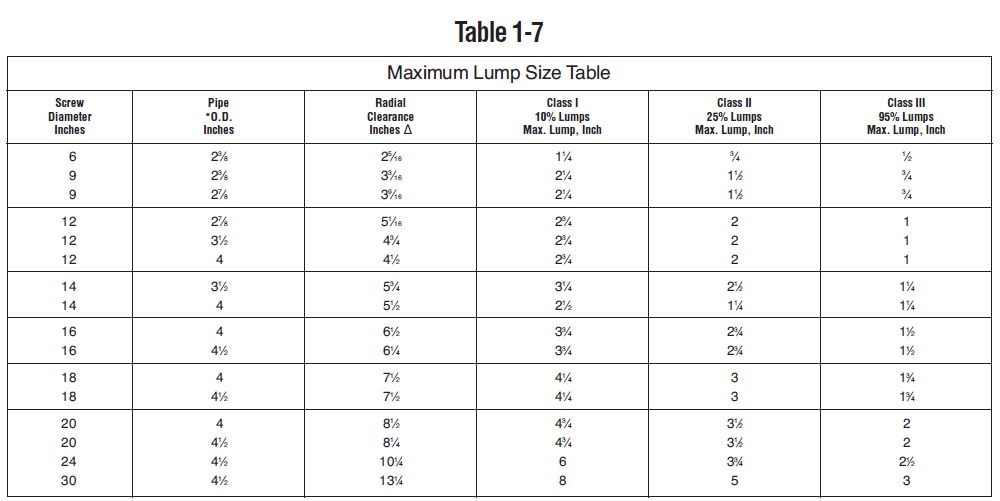 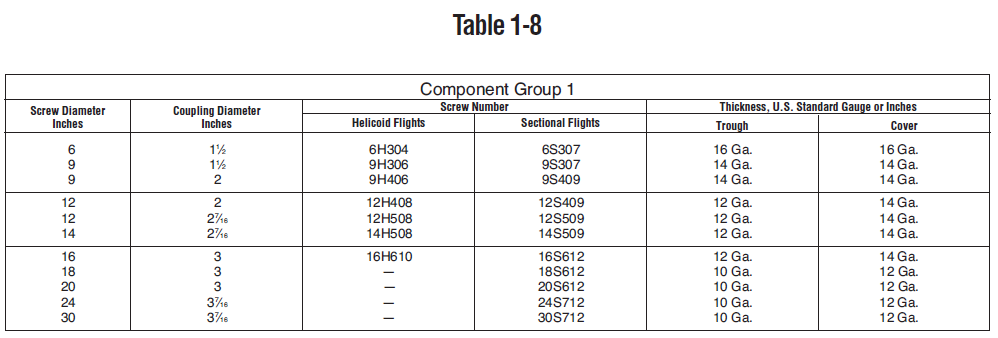 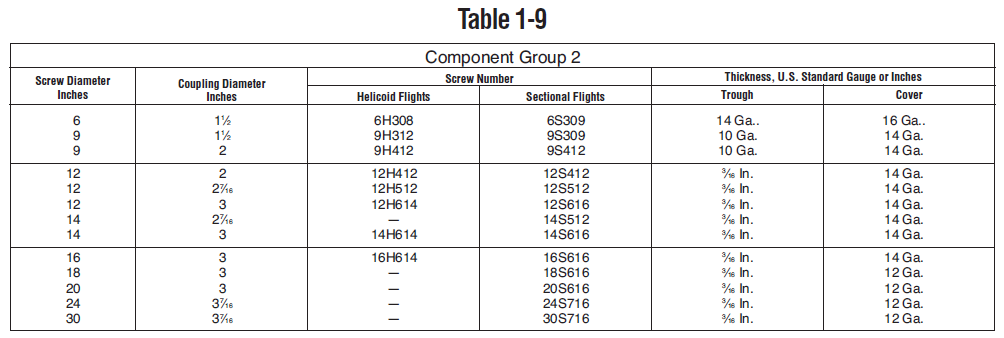 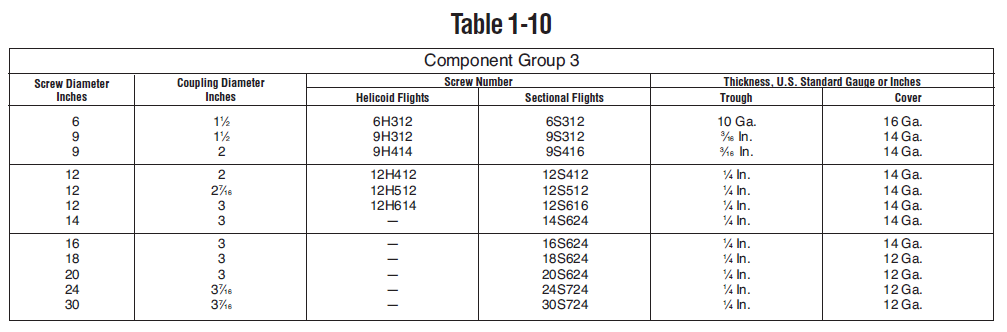 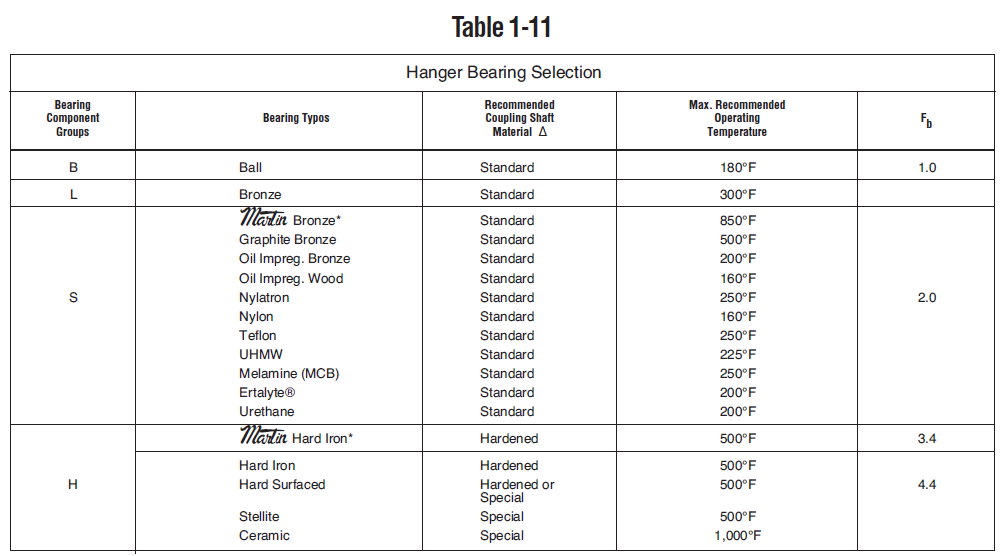 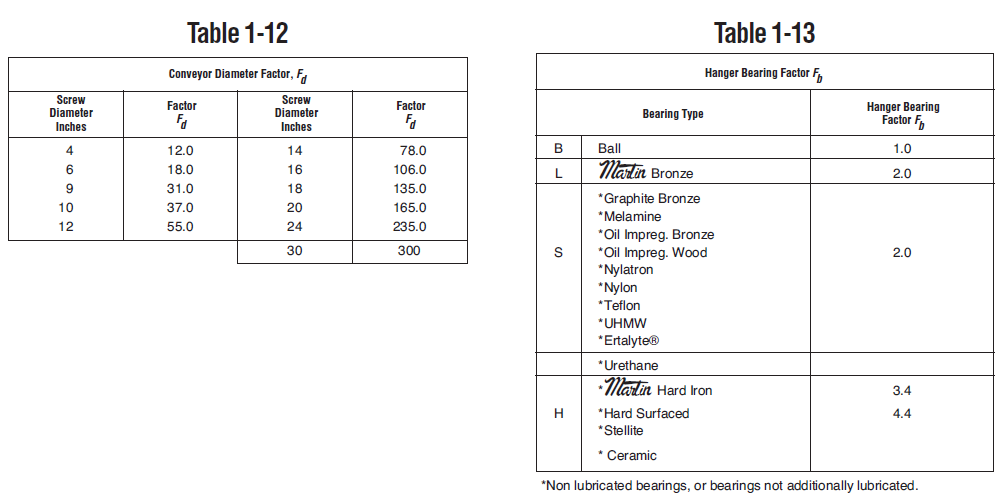 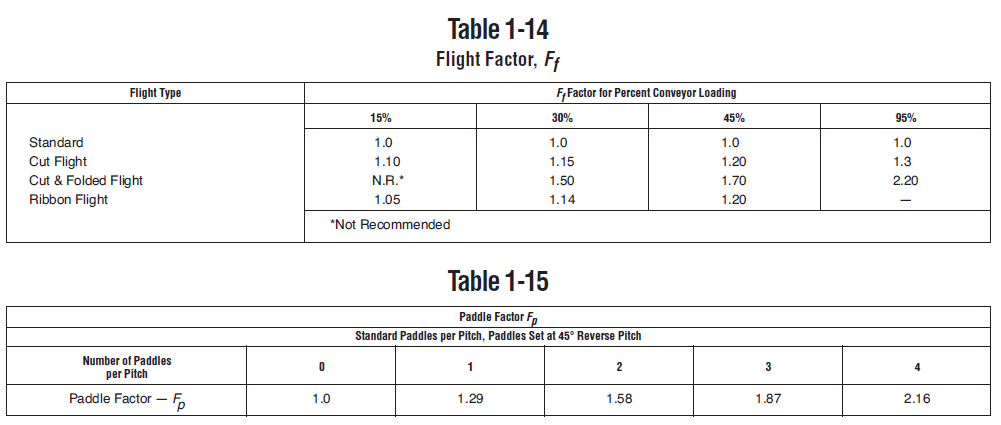 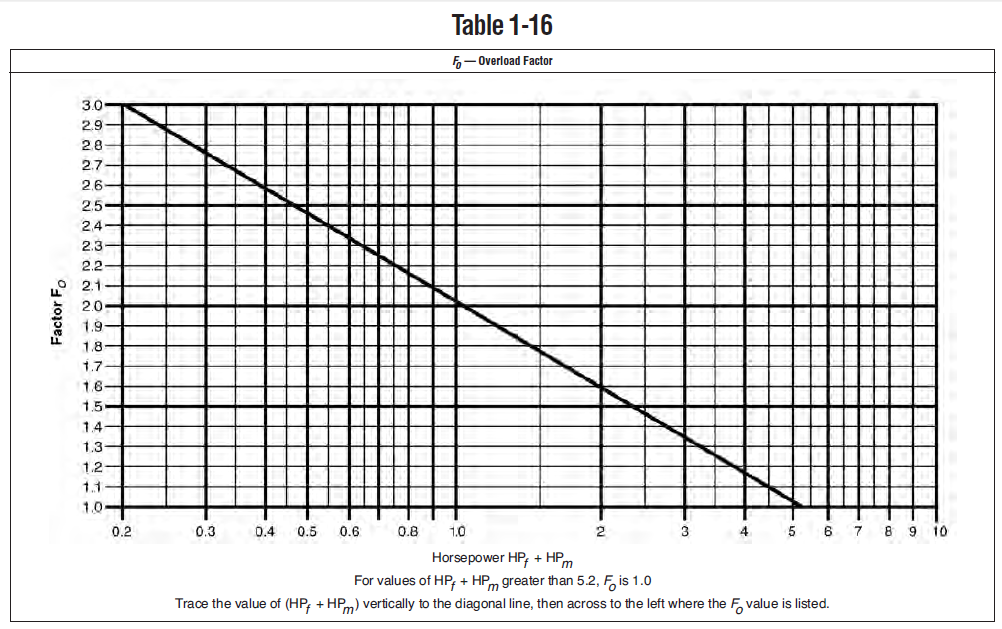 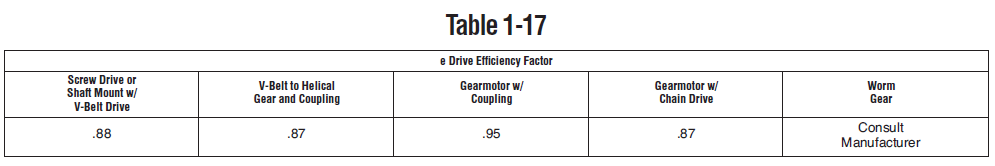 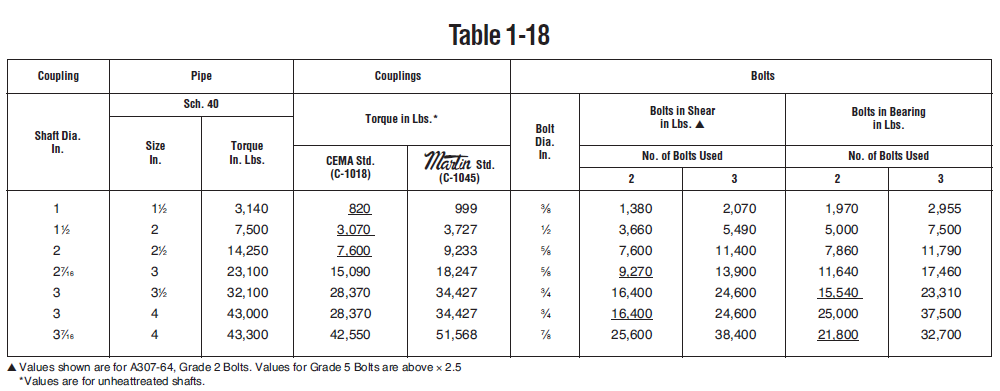 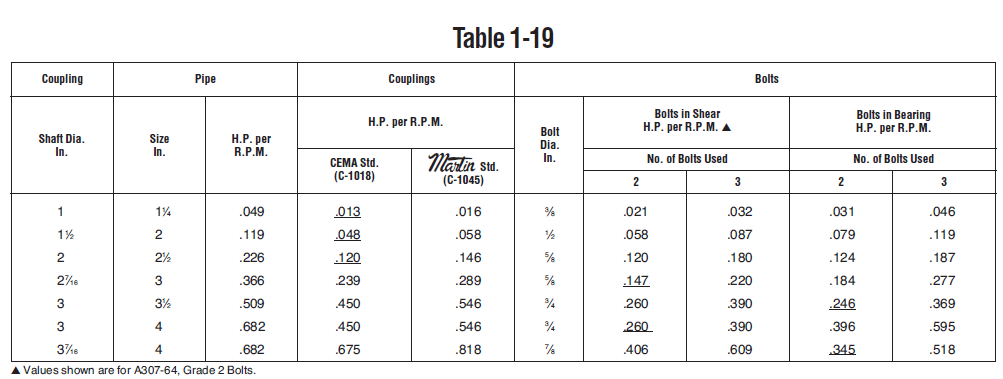 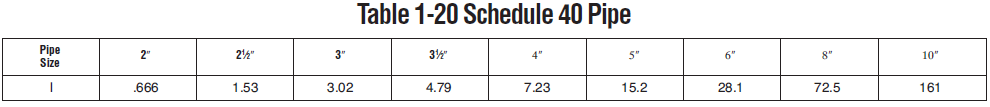 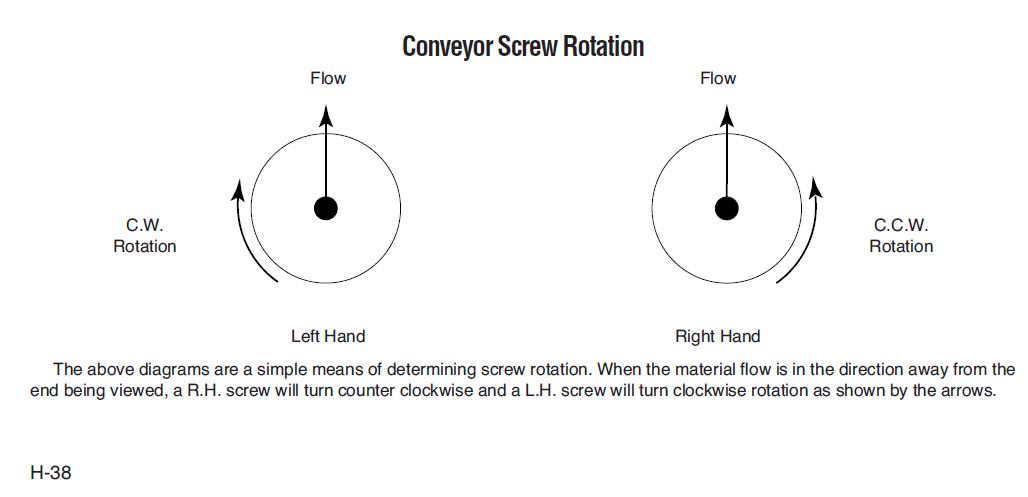 